Publicado en Madrid el 17/09/2018 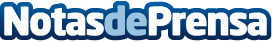 Los empleados de Deutsche Post DHL Group apoyan proyectos solidarios en todo el mundoTras celebrarse por primera vez en 2008 el Día del Voluntario en la región de Asia y Pacífico, el Día Mundial del Voluntariado (#globalvolunteerday) se estableció en todo el mundo en 2011. Solo en 2017, más de 100.000 empleados en todo el mundo invirtieron aproximadamente 400.000 horas de su tiempo en cerca de 3.000 proyectos sociales y ambientales
Datos de contacto:Noelia Perlacia915191005Nota de prensa publicada en: https://www.notasdeprensa.es/los-empleados-de-deutsche-post-dhl-group Categorias: Internacional Nacional Sociedad Logística Solidaridad y cooperación Recursos humanos Consumo http://www.notasdeprensa.es